ПРОТОКОЛ № _____Доп. Вр.                    в пользу                                           Серия 11-метровых                    в пользу                                            Подпись судьи : _____________________ /_________________________ /ПредупрежденияУдаленияПредставитель принимающей команды: ______________________ / _____________________ Представитель команды гостей: _____________________ / _________________________ Замечания по проведению игры ______________________________________________________________________________________________________________________________________________________________________________________________________________________________________________________________________________________________________________________________________________________________________________________________________________________________________________________________________________________________________________________________Травматические случаи (минута, команда, фамилия, имя, номер, характер повреждения, причины, предварительный диагноз, оказанная помощь): _________________________________________________________________________________________________________________________________________________________________________________________________________________________________________________________________________________________________________________________________________________________________________________________________________________________________________Подпись судьи:   _____________________ / _________________________Представитель команды: ______    __________________  подпись: ___________________    (Фамилия, И.О.)Представитель команды: _________    _____________ __ подпись: ______________________                                                             (Фамилия, И.О.)Лист травматических случаевТравматические случаи (минута, команда, фамилия, имя, номер, характер повреждения, причины, предварительный диагноз, оказанная помощь)_______________________________________________________________________________________________________________________________________________________________________________________________________________________________________________________________________________________________________________________________________________________________________________________________________________________________________________________________________________________________________________________________________________________________________________________________________________________________________________________________________________________________________________________________________________________________________________________________________________________________________________________________________________________________________________________________________________________________________________________________________________________________________________________________________________________________________________________________________________________________________________________________________________________________________________________________________________________________________________________________________________________________________________________________________________________________________________________________________________________________________________Подпись судьи : _________________________ /________________________/ 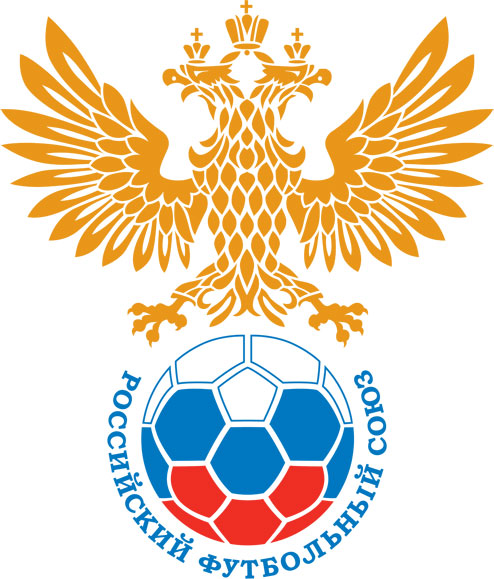 РОССИЙСКИЙ ФУТБОЛЬНЫЙ СОЮЗМАОО СФФ «Центр»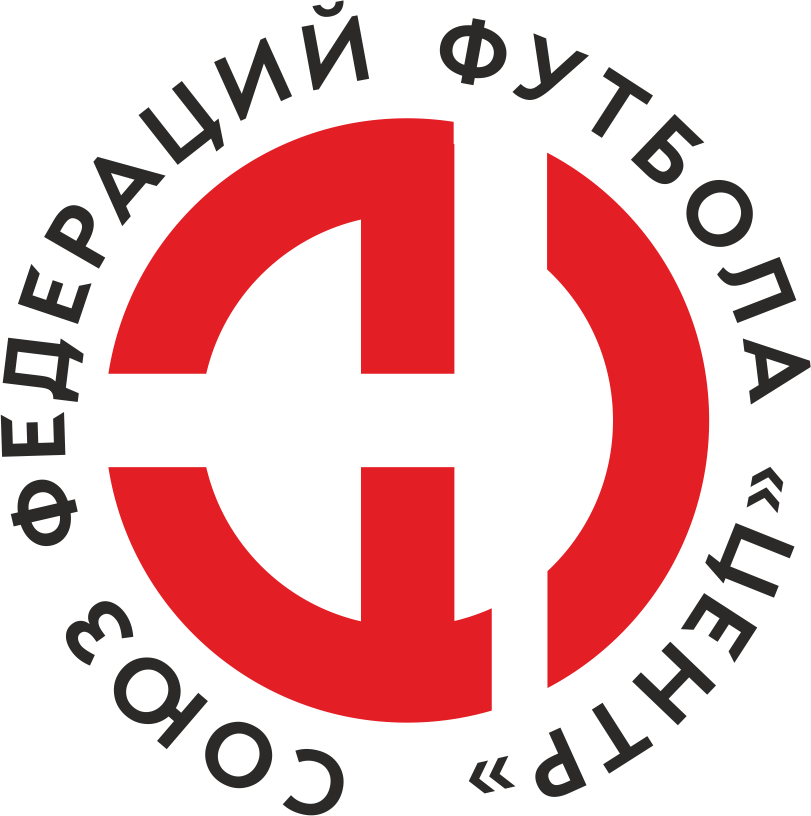    Первенство России по футболу среди команд III дивизиона, зона «Центр» _____ финала Кубка России по футболу среди команд III дивизиона, зона «Центр»Дата:6 октября 2019Калуга-М (Калуга)Калуга-М (Калуга)Калуга-М (Калуга)Калуга-М (Калуга)Тамбов-М (Тамбов)Тамбов-М (Тамбов)команда хозяевкоманда хозяевкоманда хозяевкоманда хозяевкоманда гостейкоманда гостейНачало:13:00Освещение:ЕстественноеЕстественноеКоличество зрителей:100Результат:3:0в пользуКалуга-М (Калуга)1 тайм:3:0в пользув пользу Калуга-М (Калуга)Судья:Стрелков Александр  (Тула)кат.1 помощник:Попов Дмитрий (Тула)кат.2 помощник:Заикин Дмитрий (Тула)кат.Резервный судья:Резервный судья:Маньков Сергей (Калуга)кат.Инспектор:Тарасов Вячеслав Юрьевич (Тула)Тарасов Вячеслав Юрьевич (Тула)Тарасов Вячеслав Юрьевич (Тула)Тарасов Вячеслав Юрьевич (Тула)Делегат:СчетИмя, фамилияКомандаМинута, на которой забит мячМинута, на которой забит мячМинута, на которой забит мячСчетИмя, фамилияКомандаС игрыС 11 метровАвтогол1:0Давид АгекянКалуга-М (Калуга)102:0Андрей КосенкоКалуга-М (Калуга)113:0Сергей ГаласьКалуга-М (Калуга)34Мин                 Имя, фамилия                          КомандаОснованиеРОССИЙСКИЙ ФУТБОЛЬНЫЙ СОЮЗМАОО СФФ «Центр»РОССИЙСКИЙ ФУТБОЛЬНЫЙ СОЮЗМАОО СФФ «Центр»РОССИЙСКИЙ ФУТБОЛЬНЫЙ СОЮЗМАОО СФФ «Центр»РОССИЙСКИЙ ФУТБОЛЬНЫЙ СОЮЗМАОО СФФ «Центр»РОССИЙСКИЙ ФУТБОЛЬНЫЙ СОЮЗМАОО СФФ «Центр»РОССИЙСКИЙ ФУТБОЛЬНЫЙ СОЮЗМАОО СФФ «Центр»Приложение к протоколу №Приложение к протоколу №Приложение к протоколу №Приложение к протоколу №Дата:6 октября 20196 октября 20196 октября 20196 октября 20196 октября 2019Команда:Команда:Калуга-М (Калуга)Калуга-М (Калуга)Калуга-М (Калуга)Калуга-М (Калуга)Калуга-М (Калуга)Калуга-М (Калуга)Игроки основного составаИгроки основного составаЦвет футболок: Сине-белые       Цвет гетр: СиниеЦвет футболок: Сине-белые       Цвет гетр: СиниеЦвет футболок: Сине-белые       Цвет гетр: СиниеЦвет футболок: Сине-белые       Цвет гетр: СиниеНЛ – нелюбительНЛОВ – нелюбитель,ограничение возраста НЛ – нелюбительНЛОВ – нелюбитель,ограничение возраста Номер игрокаЗаполняется печатными буквамиЗаполняется печатными буквамиЗаполняется печатными буквамиНЛ – нелюбительНЛОВ – нелюбитель,ограничение возраста НЛ – нелюбительНЛОВ – нелюбитель,ограничение возраста Номер игрокаИмя, фамилияИмя, фамилияИмя, фамилия1Константи Олифиренко Константи Олифиренко Константи Олифиренко 19Евгений Зайцев (к)Евгений Зайцев (к)Евгений Зайцев (к)4Дмитрий Демин Дмитрий Демин Дмитрий Демин 15Владислав Василюк Владислав Василюк Владислав Василюк 17Даниил Рюмин Даниил Рюмин Даниил Рюмин 21Роман Маслаков Роман Маслаков Роман Маслаков 10Давид Агекян Давид Агекян Давид Агекян 30Андрей Косенко Андрей Косенко Андрей Косенко 9Сергей Галась Сергей Галась Сергей Галась 18Сергей Храпов	 Сергей Храпов	 Сергей Храпов	 99Владислав Борисенко Владислав Борисенко Владислав Борисенко Запасные игроки Запасные игроки Запасные игроки Запасные игроки Запасные игроки Запасные игроки 13Павел БашмаковПавел БашмаковПавел Башмаков7Нарек МанукянНарек МанукянНарек Манукян5Андрей БорзуновАндрей БорзуновАндрей Борзунов40Антон ШабановАнтон ШабановАнтон Шабанов20Кирилл ФурманКирилл ФурманКирилл Фурман14Сергей МилюшинСергей МилюшинСергей Милюшин16Дмитрий АнтоновДмитрий АнтоновДмитрий Антонов8Андрей СальниковАндрей СальниковАндрей СальниковТренерский состав и персонал Тренерский состав и персонал Фамилия, имя, отчествоФамилия, имя, отчествоДолжностьДолжностьТренерский состав и персонал Тренерский состав и персонал 1Тренерский состав и персонал Тренерский состав и персонал 234567ЗаменаЗаменаВместоВместоВместоВышелВышелВышелВышелМинМинСудья: _________________________Судья: _________________________Судья: _________________________11Владислав БорисенкоВладислав БорисенкоВладислав БорисенкоНарек МанукянНарек МанукянНарек МанукянНарек Манукян585822Андрей КосенкоАндрей КосенкоАндрей КосенкоАндрей СальниковАндрей СальниковАндрей СальниковАндрей Сальников6767Подпись Судьи: _________________Подпись Судьи: _________________Подпись Судьи: _________________33Давид АгекянДавид АгекянДавид АгекянПавел БашмаковПавел БашмаковПавел БашмаковПавел Башмаков7979Подпись Судьи: _________________Подпись Судьи: _________________Подпись Судьи: _________________44Даниил РюминДаниил РюминДаниил РюминАндрей БорзуновАндрей БорзуновАндрей БорзуновАндрей Борзунов838355Евгений ЗайцевЕвгений ЗайцевЕвгений ЗайцевКирилл ФурманКирилл ФурманКирилл ФурманКирилл Фурман85856677        РОССИЙСКИЙ ФУТБОЛЬНЫЙ СОЮЗМАОО СФФ «Центр»        РОССИЙСКИЙ ФУТБОЛЬНЫЙ СОЮЗМАОО СФФ «Центр»        РОССИЙСКИЙ ФУТБОЛЬНЫЙ СОЮЗМАОО СФФ «Центр»        РОССИЙСКИЙ ФУТБОЛЬНЫЙ СОЮЗМАОО СФФ «Центр»        РОССИЙСКИЙ ФУТБОЛЬНЫЙ СОЮЗМАОО СФФ «Центр»        РОССИЙСКИЙ ФУТБОЛЬНЫЙ СОЮЗМАОО СФФ «Центр»        РОССИЙСКИЙ ФУТБОЛЬНЫЙ СОЮЗМАОО СФФ «Центр»        РОССИЙСКИЙ ФУТБОЛЬНЫЙ СОЮЗМАОО СФФ «Центр»        РОССИЙСКИЙ ФУТБОЛЬНЫЙ СОЮЗМАОО СФФ «Центр»Приложение к протоколу №Приложение к протоколу №Приложение к протоколу №Приложение к протоколу №Приложение к протоколу №Приложение к протоколу №Дата:Дата:6 октября 20196 октября 20196 октября 20196 октября 20196 октября 20196 октября 2019Команда:Команда:Команда:Тамбов-М (Тамбов)Тамбов-М (Тамбов)Тамбов-М (Тамбов)Тамбов-М (Тамбов)Тамбов-М (Тамбов)Тамбов-М (Тамбов)Тамбов-М (Тамбов)Тамбов-М (Тамбов)Тамбов-М (Тамбов)Игроки основного составаИгроки основного составаЦвет футболок: Красные   Цвет гетр:  КрасныеЦвет футболок: Красные   Цвет гетр:  КрасныеЦвет футболок: Красные   Цвет гетр:  КрасныеЦвет футболок: Красные   Цвет гетр:  КрасныеНЛ – нелюбительНЛОВ – нелюбитель,ограничение возрастаНЛ – нелюбительНЛОВ – нелюбитель,ограничение возрастаНомер игрокаЗаполняется печатными буквамиЗаполняется печатными буквамиЗаполняется печатными буквамиНЛ – нелюбительНЛОВ – нелюбитель,ограничение возрастаНЛ – нелюбительНЛОВ – нелюбитель,ограничение возрастаНомер игрокаИмя, фамилияИмя, фамилияИмя, фамилия1Никита Котов Никита Котов Никита Котов 18Илья Герасимов Илья Герасимов Илья Герасимов 25Максим Перегудов (к)Максим Перегудов (к)Максим Перегудов (к)22Данила Живилков Данила Живилков Данила Живилков 21Кирилл Киселев Кирилл Киселев Кирилл Киселев 31Иван Овсянников Иван Овсянников Иван Овсянников 5Алексей Петличев Алексей Петличев Алексей Петличев 10Алексей Попов Алексей Попов Алексей Попов 24Никита Теселкин Никита Теселкин Никита Теселкин 9Михаил Усанин Михаил Усанин Михаил Усанин 19Вячеслав Шабанов Вячеслав Шабанов Вячеслав Шабанов Запасные игроки Запасные игроки Запасные игроки Запасные игроки Запасные игроки Запасные игроки 16Даниила КосенковДаниила КосенковДаниила Косенков7Кирилл ЛосевКирилл ЛосевКирилл Лосев15Тимофей УгрюмовТимофей УгрюмовТимофей Угрюмов14Дмитрий БыковДмитрий БыковДмитрий Быков2Александр ЕвтинАлександр ЕвтинАлександр Евтин3Тамерлан СикоевТамерлан СикоевТамерлан Сикоев44Николай СлавинНиколай СлавинНиколай Славин68Сергей КлименкоСергей КлименкоСергей Клименко11Николай РудаковНиколай РудаковНиколай РудаковТренерский состав и персонал Тренерский состав и персонал Фамилия, имя, отчествоФамилия, имя, отчествоДолжностьДолжностьТренерский состав и персонал Тренерский состав и персонал 1Тренерский состав и персонал Тренерский состав и персонал 234567Замена Замена ВместоВместоВышелМинСудья : ______________________Судья : ______________________11Кирилл КиселевКирилл КиселевКирилл Лосев6022Михаил УсанинМихаил УсанинДмитрий Быков72Подпись Судьи : ______________Подпись Судьи : ______________Подпись Судьи : ______________33Данила ЖивилковДанила ЖивилковТимофей Угрюмов79Подпись Судьи : ______________Подпись Судьи : ______________Подпись Судьи : ______________44556677        РОССИЙСКИЙ ФУТБОЛЬНЫЙ СОЮЗМАОО СФФ «Центр»        РОССИЙСКИЙ ФУТБОЛЬНЫЙ СОЮЗМАОО СФФ «Центр»        РОССИЙСКИЙ ФУТБОЛЬНЫЙ СОЮЗМАОО СФФ «Центр»        РОССИЙСКИЙ ФУТБОЛЬНЫЙ СОЮЗМАОО СФФ «Центр»   Первенство России по футболу среди футбольных команд III дивизиона, зона «Центр» _____ финала Кубка России по футболу среди футбольных команд III дивизиона, зона «Центр»       Приложение к протоколу №Дата:6 октября 2019Калуга-М (Калуга)Тамбов-М (Тамбов)команда хозяевкоманда гостей